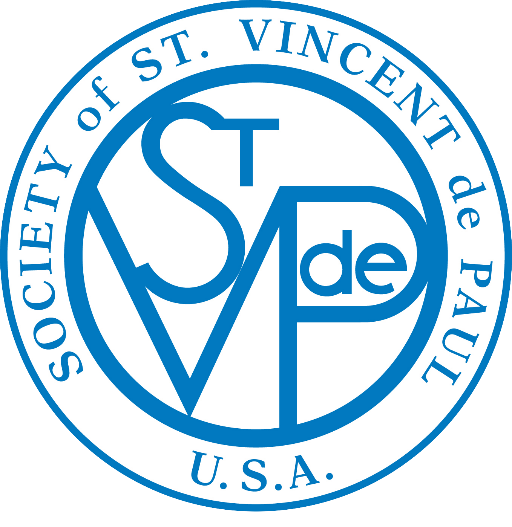 Anuncios Parroquiales Para Boletín SemanalAño Litúrgico  -  Ciclo “B”Tercer Trimestre, 2024           Julio—Agosto—Septiembre		Estos “anuncios semanales,” están basados en los Evangelios de cada Domingo y son sugerencias para el boletín semanal de nuestra parroquia.Temas de acción pueden ser fácilmente adaptados a circunstancias locales.Esta es una manera llamativa para que los miembros de la Sociedad de San Vicente de                               Paúl animen a los feligreses de nuestra parroquia a:Tener oídos para escuchar el “llanto del pobre,” Tener ojos para “buscar y encontrar a los que sufren y son olvidados,” y Tener corazones que “traen el amor de Dios al pobre por medio de sus donaciones y generosidad.”También es muy eficaz usar anécdotas personales sobre a quién han servido (sin revelar nombres) y como han logrado ayudarles.7 de Julio – Décimo Cuarto Domingo del Tiempo Ordinario:En el Evangelio de hoy, la gente pregunta: ¿Cuáles hechos poderosos han sido forjados por sus manos? ¿De dónde le viene esa sabiduría y ese poder para hacer milagros?  Por medio de tus regalos a la Sociedad de San Vicente de Paúl, logramos hacer muchos actos milagrosos para los más necesitados en nuestra parroquia.Esta semana deposita un regalo a la caja pobre de San Vicente de Paúl, reconociendo que por medio de tu benevolencia alguien que está sufriendo será tocado por el Señor en una manera milagrosa.14 de Julio – Décimo Quinto Domingo del Tiempo Ordinario:En el Evangelio de hoy vemos como Jesús envió a Sus Apóstoles dos por dos. Desde los principios de la Sociedad de San Vicente de Paúl, miembros hacen visitas domiciliaras “dos por dos,” a aquellos en necesidad, en sus propios hogares. Es allí, en escena familiar, que Vicentinos de nuestra parroquia escuchan, ofrecen consejos humildes y rinden asistencia. ¿Nunca has pensado contestar al llamado espiritual de servir a los más necesitados de nuestra parroquia, uniéndote a la Sociedad de San Vicente de Paúl?21 de Julio – Décimo Sexto Domingo del Tiempo Ordinario:En el Evangelio de este Domingo,  Jesús les dice a sus Apóstoles: “Vengan conmigo a un lugar solitario, para que descansen un poco.” San Vicente de Paúl, un gran hombre de acción, también fue contemplativo. Reflexionaba constantemente sobre el amor de Dios que se desbordaba de él como amor práctico por el pobre.Por favor reza una oración especial para los pobres y olvidados, especialmente cuando deposites tu regalo en la caja pobre de San Vicente de Paúl.28 de Julio – Décimo Séptimo Domingo del Tiempo Ordinario:En el Evangelio de hoy, Jesús desplaza las expectativas de ambos, Sus apóstoles y la muchedumbre: con poco da de comer a muchos…Jesús es el signo de la espléndida presencia y amor de Dios. Tus donativos a la Sociedad de San Vicente de Paúl de nuestra parroquia son, de verdad, signos también del amor extravagante de Dios a los más  abandonados y pobres.Este mes, por medio de tus donaciones a la Sociedad de San Vicente de Paúl, logramos asistir a _______ familias, proveyendo _______ en comestibles, para facturas de luz, gas, agua, renta y otros gastos. ¡Que Dios se los pague…..muchas gracias!4 de Agosto – Décimo Octavo Domingo del Tiempo Ordinario:	En el Evangelio de hoy los discípulos piden por una señal, como el pan que Moisés había recibido en el desierto. Jesús les dice que Él es el verdadero Pan de vida.Por medio de tu regalo a la Sociedad de San Vicente de Paúl, haces posible que los miembros de la Conferencia Parroquial de SSVP,  le traigan pan al hambriento como signo del amor de Dios.11 de Agosto  -  Décimo Noveno Domingo del Tiempo Ordinario:En el Evangelio de hoy, el amor que Jesús revela por medio del símbolo de pan, es: generoso, curativo, misericordioso, en solidaridad con el débil, confiado en el poder de Dios.Durante los meses calurosos del verano, muchos de nuestros ancianos, especialmente quienes están enfermos, no tienen manera de encontrar alivio a la calor. Por favor ayuden a la Sociedad de San Vicente de Paúl traerles desahogo y esperanza.15 de Agosto  -  La Solemnidad de la Asunción de la Santísima Virgen María:En el Evangelio de hoy, aun hasta el niño en el vientre de Isabel salta con alegría a la llegada de María, “la sirviente humilde,” quien en aceptar el plan de Dios, se convierte en Santísima por todas las generaciones.Con amor al prójimo, quien tiene nada, busca en tu casa a ver si hay muebles, otros artículos de hogar y vestuario que ya no se usa…y regálalos a la Sociedad de San Vicente de Paúl.18 de Agosto  -  Vigésimo Domingo del Tiempo Ordinario:En el Evangelio de hoy, Jesús nos dice que “el que come Mi carne y bebe Mi sangre permanece en Mí y Yo en él”. Como sabemos, nuestro Dios amoroso no puede ser visto por nuestros ojos, sino experimentado por personas amorosas...Con amor por sus prójimos que no tienen nada, busque alrededor de su casa para ver qué muebles, artículos para el hogar y ropa ya no usa... y entréguele esos artículos a la Sociedad de San Vicente de Paúl.25 de Agosto  -  Vigésimo Primer Domingo del Tiempo Ordinario:En el Evangelio de hoy, Jesús pregunta “¿También ustedes quieren dejarme?” Debemos preguntarnos a sí mismos si realmente queremos escuchar la Buena Nueva de Su amor para nosotros y otros. ¿Es la palabra de Dios capaz de entrar a nuestras consciencias, cambiarnos y llamarnos a escuchar el llanto del pobre?Este mes, por medio de tus donaciones a la Sociedad de San Vicente de Paúl, logramos escuchar el llanto de los pobres asistiendo a _______ familias, proveyendo _______ en comestibles, para facturas de luz, gas, agua, renta y otros gastos. ¡Que Dios los bendiga!1 de Septiembre -  Vigésimo Segundo Domingo del Tiempo Ordinario:El mensaje del Evangelio de hoy nos llega más cerca al corazón de lo que nos imaginamos. ¿Cuales tradiciones seguimos ciegamente? ¿Quizás es suficiente asistir a la Santa Misa cada Domingo? ¿Nos mantenemos a la letra de la ley pero se nos escapa su espíritu? Honestidad interior significa un corazón dirigido a Dios. Pureza de corazón es expresado en una vida recta: generosidad por el bien de otros.Así como presentas tu regalo a los pobres por medio de la Sociedad de San Vicente de Paúl de nuestra parroquia, en tu corazón también hallarás la Buena Nueva del amor de Dios.  8 de Septiembre – Vigésimo Tercer Domingo del Tiempo Ordinario:En el Evangelio de hoy nos damos cuenta de como Jesús “¡hace al sordo oír y al mudo hablar!” Viviendo el Evangelio,  debemos abrir nuestros oídos para escuchar y reconocer todas las oportunidades diarias para hacer la presencia de Dios conocida, especialmente a aquellos que son pobres y que sufren tanto. Este próximo Jueves, día 9 de Septiembre, la Iglesia celebra la fiesta del Beato Federico Ozanam, fundador principal de la Sociedad de San Vicente de Paúl. Federico oyó profundamente el llamado de Jesús de amar y servir a todos aquellos que sufren. ¿Acaso habrá una familia que tu conoces que necesite asistencia? Por favor llama a la Sociedad de San Vicente de Paúl de nuestra parroquia para que juntos podamos hacer conocer la presencia de Dios a  todos los que sufren de la pobreza.15 de Septiembre -  Vigésimo Cuarto Domingo del Tiempo Ordinario:En el Evangelio de hoy Jesús dice: “El que quiera venir conmigo, que renuncie a sí mismo, que cargue con su cruz y que me siga.” La Cruz de Jesús y las cruces de sus seguidores nos pueden evangelizar a nosotros: los enfermos que aguantan su cruz con valentía; el afligido que lleva esperanza contra esperanza; los moribundos, que claramente confían en la resurrección; los pobres sufridos de entre nuestros hermanos y hermanas quien tienen hambre y están sin hogar, pero que, a pesar de todo, confían en el amor de Dios. ¿Acaso habrá un vecino o amistad tuya quien está en necesidad temporal por haber perdido su trabajo o por alguna enfermedad?  Favor de dejar un mensaje telefónico a la Sociedad de San Vicente de Paúl. ¡Nosotros queremos ayudar!25 de Septiembre  – Vigésimo Quinto Domingo del Tiempo Ordinario:En el Evangelio de hoy Jesús llamó a los Doce y les dijo: “Si alguno quiere ser el primero, que sea el último de todos y el servidor de todos.” Luego, tomando a un niño, lo puso en medio de ellos, lo abrazó y les dijo: “El que reciba en mi nombre a uno de estos niños, a mí me recibe. Y el que me reciba a mí, no me recibe a mí, sino a aquel que me ha enviado.”Tu donativo a la Sociedad de San Vicente de Paúl ayudará a niños que tiene hambre sentir los brazos de Jesús alrededor de ellos.29 de Septiembre – Vigésimo Sexto Domingo del Tiempo Ordinario:En el Evangelio de hoy Jesús les dice a sus discípulos: “Todo aquel que les dé a beber un vaso de agua por el hecho de que son de Cristo, les aseguro que no se quedará sin recompensa.” Este Lunes, 27 de Septiembre, la Iglesia celebra la fiesta de San Vicente de Paúl. Los miembros de esta Sociedad de nuestra parroquia permanecen en la primera fila laborando para los pobres; son los primeros que reconocen sus necesidades reales.Este mes, por medio de tus donaciones a la Sociedad de San Vicente de Paúl, logramos asistir a _______ familias, proveyendo _______ en comestibles, para facturas de luz, gas, agua, renta y otros gastos. ¡Que Dios se los pague…..muchas gracias!